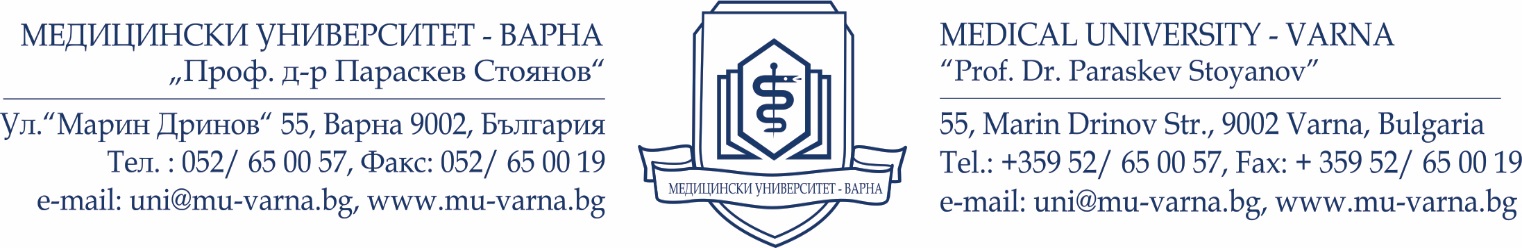 У Т В Ъ Р Ж Д А В А М:ЗАМЕСТНИК-РЕКТОР „КАРИЕРНО РАЗВИТИЕ“проф. д-р СВ. ГЕОРГИЕВ, дм10.06.2019 г.ПЛАН - РАЗПИСАНИЕза курсовете и индивидуалните обучения на медицинските и немедицинските кадри в системата на здравеопазването за 2019 г. (актуализиране в раздел „Здравни грижи“, допълнено с курс № 71А и № 122А)СЪДЪРЖАНИЕРаздел „Такси“						  2 стр.Раздел „Медицина“					  3 стр.Раздел „Други“						33 стр.Раздел „Дентална медицина“			34 стр.Раздел „Фармация“					36 стр.Раздел „Здравни грижи“				37 стр.Т А К С ИТаксите за провеждане на обучения са определени с решение на Академичен съвет при МУ-Варна, за 1 учебен /работен/ ден както следва:• 10 лева - за обучение без използване на апаратура;• 30 лева - за обучение с използване на апаратура.• 3250 лева - за курс „Дентална имплантология"• 600 лева - за курс „Основи на денталната имплантология"• 400 лева - за курс „Въведение в денталната имплантология"• 1800 лева – за курс „Амбулаторна Орална хирургия"• 250 лева – за курс „Директни възстановявания в антериорната и постериорната област – теория и практика"• 250 лева – за курс „Индиректни възстановявания. Възстановявания на ендодонтски и лекувани зъби – теория и практика"•  280 лева  - за курс „Ендодонтия – теория и практика"• 1000 лева -  за курс „Фармацевтичен бизнес и пазарен достъп на лекарствата"• 60 лева – за курс „Съвременни практики при осигуряване и поддръжка на съдов достъп"• 60 лева – за курс „Инфузионна терапия при пациенти с онкологични заболявания"• 60 лева – за курс „Оценка на риска в инфузионната терапия"• 60 лева - за курс „Добри практики при работа с инфузионна помпа"• 60 лева - за курс „Роля на професионалистите по здравни грижи за подобряване на превенцията на инфекции свързани  с медицинското обслужване"• 60 лева - за курс „Оценяване на програми"• 60 лева - за курс „Разработване на въпросници за нагласа на пациенти"•  60 лева - за курс „Организационно поведение"•  900 лева - за курс/индивидуално обучение „Психотерапевтични умения“•  750 лева - за курс/индивидуално обучение „Психопатология“•  300 лева - за курс „Акупунктура – цикъл А“•  60 лева - индивидуално обучение  „Актуални проблеми на детско –юношеската възраст“•  50 лева - индивидуално обучение „Семейна и социална среда на новороденото“•  300 лева - индивидуално обучение „Ранна детска интервенция –електронно обучение“•  300 лева - индивидуално обучение „Ултразвукова и доплерова диагностика в акушерството и гинекологията“•  600 лева - индивидуално обучение „Здравен мениджмънт“АКУШЕРСТВО И ГИНЕКОЛОГИЯ№ 1, курстема: Онкогинекологияпродължителност в учебни дни: 5начало: по индивидуална заявкабаза: СБАГАЛ-Варнаструктура в база: Катедра по АГръководител обучение: проф. д-р Ивановпредназначен за: специалисти по АГпри обучението се използва апаратура: да№  2, курстема: Стерилитет в семействотопродължителност в учебни дни: 2начало: при формиране на група от 5 душибаза: СБАГАЛ-Варнаструктура в база: -ръководител обучение: проф. д-р Емил Ковачев, д.м.н., доц. д-р Кремен Цветков, д.м.предназначен за: специалисти и специализанти по АГпри обучението се използва апаратура: не№ 3, индивидуално обучениетема: Диагностична хистероскопияпродължителност в учебни дни: 5начало: по индивидуална заявкабаза: СБАГАЛ-Варнаструктура в база: Клиника по Гинекологияръководител обучение: проф. д-р Емил Ковачев, д.м.н., проф. д-р Стефан Иванов, д.м.н., д-р Стефан Кисьовпредназначен за: специалисти и специализанти по АГпри обучението се използва апаратура: да№ 4, индивидуално обучениетема: Оперативна хистероскопияпродължителност в учебни дни: 5начало: по индивидуална заявкабаза: СБАГАЛ-Варнаструктура в база: Клиника по Гинекологияръководител обучение: проф. д-р Емил Ковачев, д.м.н., проф. д-р Стефан Иванов, д.м.н., д-р Стефан Кисьовпредназначен за: специалисти и специализанти по АГпри обучението се използва апаратура: да№ 5, индивидуално обучениетема: Лапароскопия – диагностична и оперативна продължителност в учебни дни: 5начало: по индивидуална заявкабаза: СБАГАЛ-Варнаструктура в база: Клиника по Гинекологияръководител обучение: проф. д-р Емил Ковачев, д.м.н., проф. д-р Стефан Иванов, д.м.н.предназначен за: специалисти и специализанти по АГпри обучението се използва апаратура: да№ 6, индивидуално обучениетема: Ултразвукова и доплерова диагностика в акушерството и гинекологиятапродължителност в учебни дни: 5начало: по индивидуална заявкабаза: СБАГАЛ-Варнаструктура в база: -ръководител обучение: проф. д-р Емил Ковачев, д.м.н.предназначен за: специалисти и специализанти по АГтакса: 300 лв.АНЕСТЕЗИОЛОГИЯ И ИНТЕНЗИВНО ЛЕЧЕНИЕ№ 7, курс (при група минимум от 5 участници)тема: Професионално поведение при инциденти на морския брягпродължителност в учебни дни: 3начало: 10.05.2019г. база: УМБАЛ „Св. Марина“-Варнаструктура в база: Клиника по КАИЛръководител обучение: проф. д-р Платикановпредназначен за: лекари и медицински специалисти при обучението се използва апаратура: да№ 8, курс тема: Анестезия в неврохирургиятапродължителност в учебни дни: 30начало: по индивидуална заявкабаза: УМБАЛ „Св. Марина“-Варнаструктура в база: Клиника по КАИЛръководител обучение: проф. д-р Платикановпредназначен за: анестезиолозипри обучението се използва апаратура: да№ 9, курстема: Анестезия в ортопедия и травматологияпродължителност в учебни дни: 30начало: по индивидуална заявка  база: УМБАЛ „Св. Марина“-Варнаструктура в база: Клиника по КАИЛръководител обучение: проф. д-р Платикановпредназначен за: анестезиолози при обучението се използва апаратура: да№ 10, курстема: Анестезия в гръдна хирургияпродължителност в учебни дни: 15начало: по индивидуална заявкабаза: УМБАЛ „Св. Марина“-Варнаструктура в база: Клиника по КАИЛръководител обучение: проф. д-р Платикановпредназначен за: анестезиолози при обучението се използва апаратура: да№ 11, курстема: Анестезия в ЛЧХпродължителност в учебни дни: 15начало: по индивидуална заявкабаза: УМБАЛ „Св. Марина“-Варнаструктура в база: Клиника по КАИЛръководител обучение: проф. д-р Платикановпредназначен за: анестезиолози при обучението се използва апаратура: да№ 12, курстема: Анестезия в СССпродължителност в учебни дни: 15начало: по индивидуална заявкабаза: УМБАЛ „Св. Марина“-Варнаструктура в база: Клиника по КАИЛръководител обучение: проф. д-р Платикановпредназначен за: анестезиолози при обучението се използва апаратура: даВЪТРЕШНИ БОЛЕСТИ №13 , индивидуално обучение тема: Спешна ехографияпродължителност в учебни дни: 5начало: по индивидуална заявкабаза: УМБАЛ „Св. Марина“-Варнаструктура в база: Клиника по Вътрешни болестиръководител обучение: проф. Каназиревпредназначен за: лекарипри обучението се използва апаратура: да№ 14, индивидуално обучение тема: Палиативни грижи при онкологично болнипродължителност в учебни дни: 3начало: по индивидуална заявкабаза: УМБАЛ „Св. Марина“-Варнаструктура в база: Клиника по Медицинска онкологияръководител обучение: доц. д-р Николай Цоневпредназначен за: лекарипри обучението се използва апаратура: не№15, индивидуално обучение тема: Лекарствено лечение в онкологиятапродължителност в учебни дни: 5начало: по индивидуална заявкабаза: УМБАЛ „Св. Марина“-Варнаструктура в база: Клиника по Медицинска онкологияръководител обучение: доц. д-р Елеонора Димитровапредназначен за: лекарипри обучението се използва апаратура: неГАСТРОЕНТЕРОЛОГИЯ№ 16, индивидуално обучение/ курс тема: Конвенционална долна ендоскопия-I нивопродължителност в учебни дни: 20начало: по индивидуална заявкабаза: УМБАЛ „Св. Марина“-Варнаструктура в база: Клиника по Гастроентерологияръководител обучение: доц. д-р Милко Мирчев, дмпредназначен за: специалисти по Гастроентерология и Вътрешни болестипри обучението се използва апаратура: да№ 17, индивидуално обучение/ курс тема: Интервенционална долна ендоскопия - II нивопродължителност в учебни дни: 20начало: по индивидуална заявкабаза: УМБАЛ „Св. Марина“-Варнаструктура в база: Клиника по Гастроентерологияръководител обучение: доц. д-р Милко Мирчев, дмпредназначен за: специалисти по Гастроентерология и Вътрешни болестипри обучението се използва апаратура: да№ 18, индивидуално обучение/ курс тема: Конвенционална горна ендоскопия (ФЕГДС)- I нивопродължителност в учебни дни: 20начало: по индивидуална заявкабаза: УМБАЛ „Св. Марина“-Варнаструктура в база: Клиника по Гастроентерологияръководител обучение: доц. д-р Милко Мирчев, дмпредназначен за: специалисти по Гастроентерология и Вътрешни болестипри обучението се използва апаратура: да№ 19, индивидуално обучение/ курс тема: Горна ендоскопия с интервенционални процедури- II нивопродължителност в учебни дни: 20начало: по индивидуална заявкабаза: УМБАЛ „Св. Марина“-Варнаструктура в база: Клиника по Гастроентерологияръководител обучение: доц. д-р Милко Мирчев, дмпредназначен за: специалисти по Гастроентерология и Вътрешни болестипри обучението се използва апаратура: да№ 20, индивидуално обучение/ курс тема: Конвенционална абдоминална ехография в гастроентерологията и повърхностни структури - I нивопродължителност в учебни дни: 20начало: по индивидуална заявкабаза: УМБАЛ „Св. Марина“-Варнаструктура в база: Клиника по Гастроентерологияръководител обучение: доц. д-р Ирина Иванова, дмпредназначен за: специалисти по Гастроентерология и Вътрешни болестипри обучението се използва апаратура: да№ 21, индивидуално обучение/ курс тема: Абдоминална доплерова ехография в гастроентерологията - II нивопродължителност в учебни дни: 20начало: по индивидуална заявкабаза: УМБАЛ „Св. Марина“-Варнаструктура в база: Клиника по Гастроентерологияръководител обучение: доц. д-р Ирина Иванова, дмпредназначен за: специалисти по Гастроентерология и Вътрешни болестипри обучението се използва апаратура: да№ 22, индивидуално обучение/ курс тема: Интервенционална и ендоскопска абдоминална ехография в гастроентерологията - III нивопродължителност в учебни дни: 20начало: по индивидуална заявкабаза: УМБАЛ „Св. Марина“-Варнаструктура в база: Клиника по Гастроентерологияръководител обучение: доц. д-р Ирина Иванова, дмпредназначен за: специалисти по Гастроентерология и Вътрешни болестипри обучението се използва апаратура: да№ 23, индивидуално обучение/ курс Тема: Контрастно-усилена абдоминална ехография продължителност в учебни дни: 10начало: по индивидуална заявкабаза: УМБАЛ „Св. Марина“-Варнаструктура в база: Клиника по Гастроентерологияръководител обучение: доц. д-р Ирина Иванова, дмпредназначен за: специалисти по Гастроентерология, Вътрешни болести и Хирургияпри обучението се използва апаратура: даГРЪДНА ХИРУРГИЯ№ 24, курстема: Торакоскопияпродължителност в учебни дни: 10начало: по индивидуална заявкабаза: УМБАЛ „Св. Марина“-Варнаструктура в база: Клиника по Гръдна хирургия; Катедра Хирургически болести, УСГръдна хирургияръководител обучение: проф. д-р Р.Радев,д.мпредназначен за: Лекарипри обучението се използва апаратура: да№ 25, курстема: Дебелоиглена биопсия на млечната жлезапродължителност в учебни дни: 10начало: по индивидуална заявкабаза: УМБАЛ „Св. Марина“-Варнаструктура в база: Клиника по Гръдна хирургия; Клиника по Образна диагностикаръководител обучение: доц. д-р Румен Ненков,д.мпредназначен за: спецалисти по Хирургияпри обучението се използва апаратура: даЕПИДЕМИОЛОГИЯ НА ИНФЕКЦИОЗНИТЕ БОЛЕСТИ№ 26, индивидуално обучение/ курстема: Теоретична и приложна епидемиология на новопоявяващите се и възвръщащи се зоонозни инфекции.  Епидемиологични и клинични особености на социално значими новопоявяващи се инфекции.продължителност в учебни дни: 3начало: по индивидуална заявкабаза: МУ-Варна, УМБАЛ"Св. Марина"-Варнаструктура в база: УС по епидемиологияръководител обучение: доц. д-р Р.Константиновпредназначен за: специализанти по епидемиология, инфекциозни болести, микробиология, вирусология, хигиена, детски болести, лични лекари, лекари без специалност, магистри и бакалаври, работещи в социални заведения, училищни лекари. при обучението се използва апаратура: да№ 27, индивидуално обучение/ курстема: Актуални въпроси от надзора на инфекциите свързани с медицинското обслужванепродължителност в учебни дни: 3начало: по индивидуална заявкабаза: МУ-Варна, МБАЛ "Св.Анна"-Варнаструктура в база: УС по епидемиологияръководител обучение: д-р А.Кирчева, Доц.д-р Р.Константиновпредназначен за: лекари специализиращи  - епидемиология, инфекциозни болести, микробиология, вирусология, хигиена, социална медицина, хирургични и нехирургични специалности; общопрактикуващи лекари, магистри и бакалаври  по здравни грижи.при обучението се използва апаратура: да№28, индивидуално обучение/ курстема: Приложни аспекти на имунопрофилактиката – епидемиологична ефективност, надзор и конктрол на имунизационните практикипродължителност в учебни дни: 3начало: по индивидуална заявкабаза: МУ-Варна (на територията на РЗИ-Варна)структура в база: УС по епидемиологияръководител обучение: гл.ас. д-р Елияна Иванова, д.м. предназначен за: специализанти по  епидемиология, инфекциозни болести, микробиология, вирусология, хигиена, педиатрия, общопрактикуващи лекари, фармацевти, медицински сестри, акушерки и други медицински специалистипри обучението се използва апаратура: неИКОНОМИКА НА ЗДРАВЕОПАЗВАНЕТО№ 29, индивидуално обучениетема: Здравен мениджмънт продължителност в учебни дни: 34начало: по индивидуална заявкабаза: МУ-Варнаструктура в база: Катедра по Икономика и управление на здравеопазванеторъководител обучение: доц. Елка Атанасова, д.и. (информация за учебното съдържание по дисциплините качени на електронна платформа)предназначен за: магистри по медицина, дентална медицина, магистри и бакалаври по икономика, стопанско и социално управлениетакса: 600 лв.№ 30, индивидуално обучение/ курстема: Диагностичен анализ на дейността на лечебните заведенияпродължителност в учебни дни: 4начало: по индивидуална заявкабаза: МУ-Варнаструктура в база: Катедра по Икономика и управление на здравеопазванеторъководител обучение: доц. Мила Георгиева, д.и.предназначен за: ръководители, икономисти, статистици и администратори в сферата на здравеопазванетопри обучението се използва апаратура: не№ 31, индивидуално обучение/ курстема: Управление на проекти в здравеопазванетопродължителност в учебни дни: 4начало: по индивидуална заявкабаза: МУ-Варнаструктура в база: Катедра по Икономика и управление на здравеопазванеторъководител обучение: проф. Тодорка Костадинова, д.и., доц. Мила Георгиева, д.и.предназначен за: ръководители, счетоводители, финансисти, икономисти, юристи в сферата на здравеопазванетопри обучението се използва апаратура: не№ 32, индивидуално обучение/ курстема: Анализ и оценка на финансовото състояние на лечебните заведенияпродължителност в учебни дни: 4начало: по индивидуална заявкабаза: МУ-Варнаструктура в база: Катедра по Икономика и управление на здравеопазванеторъководител обучение: доц. Любомира Коева, д.и.предназначен за: ръководители, счетоводители, финансисти и икономисти в сферата на здравеопазванетопри обучението се използва апаратура: не№ 33, индивидуално обучение/ курстема: Отчитане на разходите и калкулиране на себестойността на услугите в болницитепродължителност в учебни дни: 4начало: по индивидуална заявкабаза: МУ-Варнаструктура в база: Катедра по Икономика и управление на здравеопазванеторъководител обучение: доц. Любомира Коева, д.и.предназначен за: ръководители, счетоводители, финансисти и икономисти в сферата на здравеопазванетопри обучението се използва апаратура: не№ 34, курс (при минимум 12 души)тема: Фармацевтичен бизнес и пазарен достъп на лекарствата( I модул – Лекарствена политика и пазарен достъп иII модул – Фармацевтичен бизнес и развитие на пазарите)продължителност в учебни дни: 2начало: по индивидуална заявкабаза: МУ-Варнаструктура в база: Катедра по Икономика и управление на здравеопазванеторъководител обучение: доц. д-р Албена Златарева, д.м.предназначен за: лекари, фармацевти и икономисти такса: 1000 лв.ИНФЕКЦИОЗНИ БОЛЕСТИ№ 35, курстема: Тропическа медицинапродължителност в учебни дни: 6начало: по индивидуална заявка база: УМБАЛ"Св. Марина"-Варнаструктура в база: Първа инфекциозна клиникаръководител обучение: проф. д-р М. Господинова, дмпредназначен за: лекарипри обучението се използва апаратура: да№ 36, курстема: Клиника, диагноза, диференциална диагноза и лечение на най-срещаните нематодни и цестодни инвазиипродължителност в учебни дни: 3начало: по индивидуална заявкабаза: УМБАЛ"Св. Марина"-Варнаструктура в база: Първа инфекциозна клиникаръководител обучение: проф. д-р М. Господинова, дмпредназначен за: лекарипри обучението се използва апаратура: да№ 37, курстема: Инфекциозни болести и бременностпродължителност в учебни дни: 3начало: по индивидуална заявкабаза: УМБАЛ"Св. Марина"-Варнаструктура в база: Първа инфекциозна клиникаръководител обучение: проф. д-р М. Господинова, дмпредназначен за: лекарипри обучението се използва апаратура: да№ 38, курстема: Кърлежо-преносими инфекциипродължителност в учебни дни: 3начало: по индивидуална заявкабаза: УМБАЛ"Св. Марина"-Варнаструктура в база: Първа инфекциозна клиникаръководител обучение: проф. д-р М. Господинова, дмпредназначен за: лекарипри обучението се използва апаратура: даКАРДИОХИРУРГИЯ№ 39, индивидуално обучениетема: 3D транс-тораклна и транс-езофагеална ехокардиографияпродължителност в учебни дни: 3начало: по индивидуална заявкабаза: УМБАЛ „Св. Марина“-Варнаструктура в база: Клиника по Кардиохирургияръководител обучение: д-р Даниела Панайотова, доц. д-р Йото Йотов, доц. Пламен Панайотовпредназначен за: лекари Кардиолозипри обучението се използва апаратура: да№ 40, индивидуално обучениетема: Деформационни техники в ехокардиографиятапродължителност в учебни дни: 2начало: по индивидуална заявкабаза: УМБАЛ „Св. Марина“-Варнаструктура в база: Клиника по Кардиохирургияръководител обучение: д-р Даниела Панайотова, доц. д-р Йото Йотов, доц. Пламен Панайотовпредназначен за: лекари Кардиолозипри обучението се използва апаратура: даКЛИНИЧНА ПСИХОЛОГИЯ№41, курс/индивидуално обучениетема: Психопатологияпродължителност в учебни дни: 15начало: по индивидуална заявкабаза: УМБАЛ „Св. Марина“-Варнаструктура в база: Катедра Психиатрия и медицинска психологияръководител обучение: проф. Христо Кожухаров, д.м.предназначен за: психолози и лекаритакса: 750 лв.№42, курс/индивидуално обучениетема: Психотерапевтични уменияпродължителност в учебни дни: 20начало: по индивидуална заявкабаза: УМБАЛ „Св. Марина“-Варнаструктура в база: Катедра Психиатрия и медицинска психологияръководител обучение: проф. Христо Кожухаров, д.м.предназначен за: психолози и лекаритакса: 900 лв.КЛИНИЧНА ТОКСИКОЛОГИЯ№ 43, индивидуално обучениетема: Фармакология и токсикология – лекарствена токсичност продължителност в учебни дни: 21начало: по индивидуална заявкабаза: Факултет по Фармацияструктура в база: Катедра по Фармакология, токсикология и фармакотерапияръководител обучение: доц. д-р Мариета Георгиева, д.и.предназначен за: магистър-фармацевти и лекарипри обучението се използва апаратура: неКОЖНИ И ВЕНЕРИЧЕСКИ БОЛЕСТИ№ 44, курс (при група от 3 до 6 лекари)тема: Акне вуларис-комплексен терапевтичен подход продължителност в учебни дни: 2начало: по индивидуална заявкабаза: УМБАЛ „Св. Марина“-Варна, Отделение по кожни болести и венерология, в сградата на  МБАЛ „Св. Анна“-Варна, Инфекциозна клиникаструктура в база: Катедра по дерматовенерологияръководител обучение: доц. Рачевапредназначен за: лекари и специализантипри обучението се използва апаратура: не№ 45, курс (при група от 3 до 6 лекари)тема: Миокози на кожата и лигавиците - диагностика и терапияпродължителност в учебни дни: 2начало: по индивидуална заявкабаза: УМБАЛ „Св. Марина“-Варна, Отделение по кожни болести и венерология, в сградата на  МБАЛ „Св. Анна“-Варна, Инфекциозна клиникаструктура в база: Катедра по дерматовенерологияръководител обучение: доц. Рачевапредназначен за: лекари и специализантипри обучението се използва апаратура: да№ 46, курс (при група от 3 до 6 лекари)тема: Псориазис - нова концепция за заболяването и неговата терапия продължителност в учебни дни: 2начало: по индивидуална заявкабаза: УМБАЛ „Св. Марина“-Варна, Отделение по кожни болести и венерология, в сградата на  МБАЛ „Св. Анна“-Варна, Инфекциозна клиникаструктура в база: Катедра по дерматовенерологияръководител обучение: доц. Рачевапредназначен за: лекари и специализанти при обучението се използва апаратура: не№ 47, курс (при група от 3 до 6 лекари)тема: Кортикостероиди, цитостатици, сулфони, ретиноид - приложението им в дерматологичната практика продължителност в учебни дни: 2начало: по индивидуална заявкабаза: УМБАЛ „Св. Марина“-Варна, Отделение по кожни болести и венерология, в сградата на  МБАЛ „Св. Анна“-Варна, Инфекциозна клиникаструктура в база: Катедра по дерматовенерологияръководител обучение: доц. Рачевапредназначен за: лекари и специализанти при обучението се използва апаратура: неМЕДИЦИНА НА БЕДСТВЕНИТЕ СИТУАЦИИ№ 48, курстема: Подготовка при терористична атака и антитероризъмпродължителност в учебни дни: 5начало: индивидуална заявкабаза: МУ-Варнаструктура в база: УС Медицина на бедствените ситуацииръководител обучение: доц. д-р Хр. Романова, дмпредназначен за:  медицински кадрипри обучението се използва апаратура: не№ 49, курстема: Първа помощ след терористично нападениепродължителност в учебни дни: 5начало: индивидуална заявкабаза: МУ-Варнаструктура в база: УС Медицина на бедствените ситуацииръководител обучение: доц. д-р Хр. Романова, дмпредназначен за: немедицински кадрипри обучението се използва апаратура: неМЕДИЦИНСКА ГЕНЕТИКА№ 50, индивидуално обучениетема: Дородов майчин биохимичен скрининг - показания, възможности и недостатъципродължителност в учебни дни: 5начало: по индивидуална заявкабаза: УМБАЛ „Св. Марина“-Варнаструктура в база: Лаборатория по медицинска генетикаръководител обучение: доц. д-р Л. Ангеловапредназначен за: специалисти по АГ, медицински лаборанти и акушеркипри обучението се използва апаратура: да№ 51, индивидуално обучениетема: Практически курс за диагностика на хромозомни болестипродължителност в учебни дни: 5начало: по индивидуална заявкабаза: УМБАЛ „Св. Марина“-Варнаструктура в база: Лаборатория по медицинска генетикаръководител обучение: доц. д-р Л. Ангеловапредназначен за: специалисти по Педиатрия, специалисти и специализанти по Медицински генетика и медицински лаборанти при обучението се използва апаратура: да№ 52, курс (до 10 души)тема: Теоретично - практически курс за приложение на молекулярно-генетичен анализ Real Time PCR продължителност в учебни дни: 5начало: по индивидуална заявкабаза: УМБАЛ „Св. Марина“-Варнаструктура в база: Център по транслационна медицина и клетъчна терапияръководител обучение: доц. д-р Т. Червенковпредназначен за: медици, биолози и (био)химиципри обучението се използва апаратура: да№ 53, индивидуално обучениетема: Вродени и наследствени болести-организация на генетичната мрежа и подходи за генетична профилактикапродължителност в учебни дни: 5начало: по индивидуална заявкабаза: УМБАЛ „Св. Марина“-Варнаструктура в база: Лаборатория по медицинска генетикаръководител обучение: доц. д-р Л. Ангеловапредназначен за: специалисти по АГ, Педиатрия, Неонатология и специализанти по Медицински генетикапри обучението се използва апаратура: неМИКРОБИОЛОГИЯ№ 54, курстема: Антимикотични химиотерапевтици. Механизми на резистентност.продължителност в учебни дни: 1начало: по индивидуална заявкабаза: Медицински университет – Варна, сграда РЗИ, ет. 8структура в база: Катедра „Микробиология и вирусология“ръководител обучение: проф. д-р Т. Стоевапредназначен за: лекарипри обучението се използва апаратура: неНЕВРОХИРУРГИЯ№55, курс/ индивидуално обучениетема: Невронавигация в краниалната неврохирургияпродължителност в учебни дни: 5начало: 21.01.2019г.база: УМБАЛ „Св. Марина“-Варнаструктура в база: Клиника по Неврохирургияръководител обучение: проф. Явор Енчев, д.м.н.предназначен за: специализанти и специалисти по неврохирургияпри обучението се използва апаратура: да№56, курс/ индивидуално обучениетема: Съвременни аспекти на невроендоскопиятапродължителност в учебни дни: 5начало: 18.03.2019г.база: УМБАЛ „Св. Марина“-Варнаструктура в база: Клиника по Неврохирургияръководител обучение: проф. Явор Енчев, д.м.н.предназначен за: специализанти и специалисти по неврохирургияпри обучението се използва апаратура: даНЕРВНИ БОЛЕСТИ№ 57, индивидуално обучение/ курстема: Невроофталмологияпродължителност в учебни дни: 15начало: по индивидуална заявкабаза: УМБАЛ „Св. Марина“-Варнаструктура в база: Първа клиника по Нервни болести с невроофталмологична дейностръководител обучение: доц. д-р А. Цукева, дмпредназначен за: специалисти невролози, офталмолози, неврохирурзипри обучението се използва апаратура: да№ 58, индивидуално обучение/ курстема: Клинична невроофталмологияпродължителност в учебни дни: 15начало: по индивидуална заявкабаза: УМБАЛ „Св. Марина“-Варнаструктура в база: Първа клиника по Нервни болести с невроофталмологична дейностръководител обучение: доц. д-р А. Цукева, дмпредназначен за: специалисти невролози, офталмолози, неврохирурзи, лицево- челюстни хирурзи, педиатри, ендокринолози.при обучението се използва апаратура: да№ 59, индивидуално обучение/ курстема: Невросонология - теоретични аспектипродължителност в учебни дни: 5начало: по индивидуална заявкабаза: УМБАЛ „Св. Марина“-Варнаструктура в база: Втора Клиника по Нервни болести с ОИЛНБ или Първа клиника по Нервни болестиръководител обучение: проф. д-р Силва Андонова, д.м.н. или доц. д-р Даниела Арабаджиева, д.м.предназначен за: специалисти невролозипри обучението се използва апаратура: да№ 60, индивидуално обучение/ курстема:  Клинична невросонология продължителност в учебни дни: 5начало: по индивидуална заявкабаза: УМБАЛ „Св. Марина“-Варнаструктура в база: Втора Клиника по Нервни болести с ОИЛНБ или Първа клиника по Нервни болестиръководител обучение: проф. д-р Силва Андонова, д.м.н. или доц. д-р Даниела Арабаджиева, д.м.предназначен за: специалисти невролозипри обучението се използва апаратура: да№ 61, индивидуално обучение/ курстема: Практически насоки при лечение на остър исхемичен инсулт - Тромболизапродължителност в учебни дни: 5начало: по индивидуална заявкабаза: УМБАЛ „Св. Марина“-Варнаструктура в база: Втора Клиника по Нервни болести с ОИЛНБръководител обучение: доц. д-р Силва Андонова,д.м.; д-р Евгения Калевска, д.м.предназначен за: специалисти невролозипри обучението се използва апаратура: да№ 62, индивидуално обучениетема: Съвременни методи за фукционална диагностика на заболяванията на ЦНСпродължителност в учебни дни: 3начало: по индивидуална заявкабаза: УМБАЛ „Св. Марина“-Варнаструктура в база: Първа Клиника по Нервни болести ръководител обучение: проф. д-р Ара Капрелян, д.м.; доц. д-р Борислав Иванов, д.м.предназначен за: специалисти невролози, радиолози, неврохирурзи и психиатрипри обучението се използва апаратура: да№ 63, индивидуално обучениетема: Съвременна диагностика, лечение и показатели за оценка на терапевтичния отговор при болни с множествена склерозапродължителност в учебни дни: 3начало: по индивидуална заявкабаза: УМБАЛ „Св. Марина“-Варнаструктура в база: Първа Клиника по Нервни болести ръководител обучение: проф. д-р Ара Капрелян, д.м.; доц. д-р Иван Димитров, д.м.предназначен за: специалисти невролози, радиолози, неврохирурзи и психиатрипри обучението се използва апаратура: даОБРАЗНА ДИАГНОСТИКА№ 64, индивидуално обучениетема: Компютърна томографияпродължителност в учебни дни: 10начало: по индивидуална заявкабаза: УМБАЛ „Св. Марина“-Варнаструктура в база: Катедра по Образна диагностикаръководител обучение: проф. д-р Боян Балевпредназначен за: лекари по Образна диагнотика и специализанти по Образна диагностикапри обучението се използва апаратура: да№65, индивидуално обучениетема: Ехография на коремни органипродължителност в учебни дни: 10начало: по индивидуална заявкабаза: УМБАЛ „Св. Марина“-Варнаструктура в база: Катедра по Образна диагностикаръководител обучение: проф. д-р Боян Балевпредназначен за: Лекарипри обучението се използва апаратура: да№ 66, индивидуално обучениетема: Магнитно-резонансна томография - първа частпродължителност в учебни дни: 10начало: по индивидуална заявкабаза: УМБАЛ „Св. Марина“-Варнаструктура в база: Клиника по Образна диагностикаръководител обучение:  проф. д-р Боян Балевпредназначен за: Рентгенолози и специализанти (3-та и 4-та година) по Образна диагностика при обучението се използва апаратура: да№ 67, индивидуално обучениетема: Магнитно-резонансна томография - втора частпродължителност в учебни дни: 10начало: по индивидуална заявкабаза: УМБАЛ „Св. Марина“-Варнаструктура в база: Клиника по Образна диагностикаръководител обучение: проф. д-р Боян Балев и гл. ас. д-р Р. Георгиевпредназначен за: Рентгенолози и специализанти (3-та и 4-та година) по Образна диагностика при обучението се използва апаратура: да№ 68, индивидуално обучениетема: Магнитно-резонансна томография - трета частпродължителност в учебни дни: 10начало: по индивидуална заявкабаза: УМБАЛ „Св. Марина“-Варнаструктура в база: Клиника по Образна диагностикаръководител обучение: проф. д-р Боян Балев и гл. ас. д-р Р. Георгиевпредназначен за: Рентгенолози и специализанти (3-та и 4-та година) по Образна диагностика при обучението се използва апаратура: да№ 69, индивидуално обучениетема: Доплерова сонографияпродължителност в учебни дни: 10начало: по индивидуална заявкабаза: УМБАЛ „Св. Марина“-Варнаструктура в база: Катедра по Образна диагностикаръководител обучение: доц. д-р Чавдар Бъчваровпредназначен за: Лекарипри обучението се използва апаратура: да№ 70, индивидуално обучениетема: Неваскуларни интервенционални процедури под образен контролпродължителност в учебни дни: 30начало: по индивидуална заявкабаза: УМБАЛ „Св. Марина“-Варнаструктура в база: Клиника по образна диагностикаръководител обучение: проф. д-р Боян Балев и доц. д-р Чавдар Бъчваровпредназначен за: специалисти и специализанти по Образна диагностикапри обучението се използва апаратура: да№ 71, индивидуално обучениетема: Инвазивна образна диагностика и интервенционална рентгенологияпродължителност в учебни дни: 10начало: по индивидуална заявкабаза: УМБАЛ „Св. Марина“-Варнаструктура в база: Клиника по образна диагностикаръководител обучение: доц. д-р Чавдар Бъчваровпредназначен за: специалисти по Образна диагностикапри обучението се използва апаратура: да№ 71 А, индивидуално обучение/ курстема: Осигуряване на временен съдов достъп и перкутанна иглена биопсия на бъбрек при пациенти с бъбречни заболявания под образен контролпродължителност в учебни дни: 10начало: по индивидуална заявкабаза: УМБАЛ „Св. Марина“-Варнаструктура в база: Клиника по образна диагностикаръководител обучение: проф. д-р Боян Балев и доц. д-р Чавдар Бъчваровпредназначен за: лекари Забележка: Изискуем брой процедури – по 10 процедури по двете манипулации. Обучението се счита за приключило след достигане на посочения брой процедури в максимален срок до три месеца след уговорка на графика с ръководителите на курса. при обучението се използва апаратура: даОБЩА И КЛИНИЧНА ПАТОЛОГИЯ№ 72, курс/ индивидуално обучениетема: Основи на имунохистохимията и приложението й в биопсичната диагностикапродължителност в учебни дни: 1начало: по индивидуална заявкабаза: УМБАЛ „Св. Марина“-Варнаструктура в база: Клиника по Обща и клинична патологияръководител обучение: доц. д-р П. Генев, д.м..предназначен за: специализанти и млади специалисти по Обща и клинична патология при обучението се използва апаратура: да№ 73, курс/ индивидуално обучение тема: Биопсичната диагностика на възпалителните заболявания на дебелото червопродължителност в учебни дни: 1начало: по индивидуална заявка база: УМБАЛ „Св. Марина“-Варнаструктура в база: Клиника по Обща и клинична патологияръководител обучение: доц. д-р Мария Цанева, д.м.предназначен за: специализанти и млади специалисти по Обща и клинична патология при обучението се използва апаратура: даОБЩА МЕДИЦИНА№ 74, курстема: Комуникативни умения на лекаря. Работа с деца и възрастнипродължителност в учебни дни: 3начало: по индивидуална заявкабаза: МУ-Варна в сградата на ДКЦ "Св. Марина"-Варнаструктура в база: Катедра по ОМ  и клинична лабораторияръководител обучение: проф. д-р В. Маджова, д.м.н.предназначен за: ОПЛпри обучението се използва апаратура: не№ 75, курстема: Семейно планиранепродължителност в учебни дни: 5начало: по индивидуална заявкабаза: МУ-Варна в сградата на ДКЦ "Св. Марина"-Варнаструктура в база: Катедра по ОМ  и клинична лабораторияръководител обучение: проф. д-р В. Маджова, д.м.н.предназначен за: ОПЛпри обучението се използва апаратура: неОРТОПЕДИЯ И ТРАВМАТОЛОГИЯ№ 76, курстема: Сухожилни увреди - първични и вторични операциипродължителност в учебни дни: 5начало: по индивидуална заявкабаза: МБАЛ "Св.Анна"-Варнаструктура в база: Клиника по ортопедия и травматологияръководител обучение: проф. д-р Д. Райков, д.м.н., д-р Бърневпредназначен за: специалисти по ортопедия и травматологияпри обучението се използва апаратура: не№ 77, индивидуално обучениетема: Спешна травматологияпродължителност в учебни дни: 5начало: по индивидуална заявкабаза: МБАЛ "Св.Анна"-Варнаструктура в база: Клиника по ортопедия и травматологияръководител обучение: доц. д-р Попстефановпредназначен за: лекарипри обучението се използва апаратура: не№ 78, курстема: Ехографска диагностика на вродената тазобедрена дисплазияпродължителност в учебни дни: 10начало: по индивидуална заявкабаза: МБАЛ "Св.Анна"-Варнаструктура в база: Клиника по ортопедия и травматологияръководител обучение: проф. д-р Райков, д.м.н.предназначен за: лекарипри обучението се използва апаратура: да№ 79, курстема: Лечение на болести на преден ходилен отделпродължителност в учебни дни: 5начало: по индивидуална заявкабаза: МБАЛ "Св.Анна"-Варнаструктура в база: Клиника по ортопедия и травматологияръководител обучение: проф. д-р Д. Райков, д.м.н.предназначен за: специалисти по Ортопедия и травматологияпри обучението се използва апаратура: да№ 80, курс (при група минимум от 3 участници)тема: Лечение на криво ходило по метода на Понсетипродължителност в учебни дни: 5начало: по индивидуална заявкабаза: МБАЛ "Св.Анна"-Варнаструктура в база: Клиника по ортопедия и травматологияръководител обучение: проф. д-р Д. Райков, д.м.н.предназначен за: специалисти по Ортопедия и травматологияпри обучението се използва апаратура: да№ 81, курс (при група минимум от 5 участници)тема: Основи на мускулно скелетната ехография. Ехография на долен крайникпродължителност в учебни дни: 5начало: по индивидуална заявкабаза: МБАЛ "Св.Анна"-Варнаструктура в база: Клиника по ортопедия и травматологияръководител обучение: проф. д-р Д. Райков, дмнпредназначен за: лекарипри обучението се използва апаратура: да№ 82, курс (при група минимум от 5 участници)тема: Основи на мускулно скелетна ехография. Ехография на горен крайникпродължителност в учебни дни: 5начало: по индивидуална заявкабаза: МБАЛ "Св.Анна"-Варнаструктура в база: Клиника по ортопедия и травматологияръководител обучение: проф. д-р Д. Райков, дмнпредназначен за: лекарипри обучението се използва апаратура: да№ 83, курс (при група минимум от 5 участници)тема: Лечение на травми и заболявания на заден ходилен отделпродължителност в учебни дни: 5начало: по индивидуална заявкабаза: МБАЛ "Св.Анна"-Варнаструктура в база: Клиника по ортопедия и травматологияръководител обучение: проф. д-р Д. Райков, дмнпредназначен за: лекарипри обучението се използва апаратура: да№ 84, курс (при група минимум от 5 участници)тема: Артроскопия на малки ставипродължителност в учебни дни: 5начало: по индивидуална заявкабаза: МБАЛ "Св.Анна"-Варна или УМБАЛ „Св. Марина“ - Варнаструктура в база: Клиники по ортопедия и травматологияръководител обучение: проф. д-р Д. Райков, д.м.н. или доц. д-р Калин Михов, д.м.предназначен за: специалисти по Ортопедия и травматологияпри обучението се използва апаратура: даОЧНИ БОЛЕСТИ№ 85 индивидуално обучение / курстема: Ултразвукова диагностика в офталмологиятапродължителност в учебни дни: 1начало: по индивидуална заявкабаза: СБОБАЛ Варнаструктура в база: Катедра по "Очни болести и зрителни науки"ръководител обучение: проф. д-р Христина Групчева, дмнпредназначен за: специалисти по "Очни болести"при обучението се използва апаратура: да№ 86, курстема: Роговична патология и трансплантацияпродължителност в учебни дни: 3начало: по индивидуална заявка и група от 5 душибаза: СБОБАЛ Варнаструктура в база: Катедра по "Очни болести и зрителни науки"ръководител обучение: проф. д-р Христина Групчева, дмнпредназначен за: специалисти по "Очни болести"при обучението се използва апаратура: да№ 87, курстема: Предна очна повърхностпродължителност в учебни дни: 3начало: по индивидуална заявка и група от 5 душибаза: СБОБАЛ Варнаструктура в база: Катедра по "Очни болести и зрителни науки"ръководител обучение: проф. д-р Христина Групчева, дмнпредназначен за: специалисти по "Очни болести"при обучението се използва апаратура: да№ 88, курс/ индивидуално обучениетема: Интравитреално приложение на медикаментипродължителност в учебни дни: 1начало: по индивидуална заявка и група от 5 душибаза: СБОБАЛ Варнаструктура в база: Катедра по "Очни болести и зрителни науки"ръководител обучение: проф. д-р Зорница Златарова, дмпредназначен за: специалисти по "Очни болести"при обучението се използва апаратура: да№ 89, курстема: Съвременни методи за изследване на структурните промени в ретината (ФАГ и ОСТ)продължителност в учебни дни: 3начало: по индивидуална заявка и група от 5 души база: СБОБАЛ Варнаструктура в база: Катедра по "Очни болести и зрителни науки"ръководител обучение: проф. д-р Зорница Златарова, д.м.предназначен за: лекари със специалност "Очни болести"при обучението се използва апаратура: да№ 90, индивидуално обучениетема: Естетична офталмология, приложение на ботокспродължителност в учебни дни: 3начало: по индивидуална заявкабаза: СБОБАЛ Варнаструктура в база: Клиника по Очни болестиръководител обучение: проф. д-р Христина Групчева, дмнпредназначен за: специалисти по "Очни болести"при обучението се използва апаратура: даЗабележка: Курсистите трябва да закупят за обучението ботулинов токсин№ 91, курс (при група от минимум 3 души)тема: Лазери в офталмологията – лечение при очни заболяванияпродължителност в учебни дни: 3начало: по индивидуална заявкабаза: СБОБАЛ Варнаструктура в база: Клиника по Очни болестиръководител обучение: проф. д-р Зорница Златарова, д.м.предназначен за: специалисти по "Очни болести"при обучението се използва апаратура: да№ 92, индивидуално обучениетема: Амниотична мембранапродължителност в учебни дни: 3начало: по индивидуална заявкабаза: СБОБАЛ Варнаструктура в база: Клиника по Очни болестиръководител обучение: д-р Яна Маноловапредназначен за: специалисти и специализанти по "Очни болести"при обучението се използва апаратура: да№ 93, индивидуално обучение/курстема: Очна трансплантация.продължителност в учебни дни: 2начало: по индивидуална заявкабаза: СБОБАЛ Варнаструктура в база: Клиника по Очни болестиръководител обучение: проф. д-р Христина Групчева, дмнпредназначен за: специалисти и специализанти по "Очни болести"при обучението се използва апаратура: даПЕДИАТРИЯ№ 94, индивидуално обучениетема: Ехографска диагностика в детската ендокринологияпродължителност в учебни дни: 5начало: по индивидуална заявкабаза: УМБАЛ „Св. Марина“-Варнаструктура в база: Първа детска клиникаръководител обучение: проф. д-р В. Йотовапредназначен за: лекари, педиатри, детски ендокринолози, специализанти по педиатрия и детска ендокринологияпри обучението се използва апаратура: да№ 95, индивидуално обучениетема: Оценка на растежа и съзряването в детска възрастпродължителност в учебни дни: 5начало: по индивидуална заявкабаза: УМБАЛ „Св. Марина“-Варнаструктура в база: Първа детска клиникаръководител обучение: проф. д-р В. Йотовапредназначен за: педиатри, специализанти по педиатрия и детска ендокринологияпри обучението се използва апаратура: не№ 96, индивидуално обучениетема: Диабет в детска възрастпродължителност в учебни дни: 20начало: по индивидуална заявкабаза: УМБАЛ „Св. Марина“-Варнаструктура в база: Първа детска клиникаръководител обучение: проф. д-р В. Йотовапредназначен за: педиатрипри обучението се използва апаратура: не№ 97, курстема: Ентерално и парентерално хранене в детска възрастпродължителност в учебни дни: 3начало: по индивидуална заявкабаза: УМБАЛ „Св. Марина“-Варнаструктура в база: Втора детска клиникаръководител обучение: доц. д-р М. Георгиевапредназначен за: педиатри, общопрактикуващи лекари, профилирани педиатри в неонатологични отделения, реанимации и социални домовепри обучението се използва апаратура: не№ 98, курстема: Ехографска диагностика в детската нефрологияпродължителност в учебни дни: 5начало: по индивидуална заявкабаза: УМБАЛ „Св. Марина“-Варнаструктура в база: Първа детска клиникаръководител обучение: проф. д-р Д. Близнаковапредназначен за: педиатри, специализанти по педиатрия и детска нефрологияпри обучението се използва апаратура: да№ 99, курстема: Анемии в детска възраст (при минимум 3 кандидата)продължителност в учебни дни: 5начало: по индивидуална заявкабаза: УМБАЛ „Св. Марина“-Варнаструктура в база: Детска клиника по клинична хематология и онкологияръководител обучение: доц. д-р В. Калевапредназначен за: педиатри, детски хематолози, специализиращи детска хематологияпри обучението се използва апаратура: не№ 100, курстема: ЕКГ в детската възрастпродължителност в учебни дни: 4начало: по индивидуална заявка база: УМБАЛ „Св. Марина“-Варнаструктура в база: Първа детска клиникаръководител обучение: доц. д-р Л. Маринов, дмпредназначен за: педиатри, ОПЛ, специализанти по педиатрия и детска кардиологияпри обучението се използва апаратура: да№ 101, индивидуално обучение/ курстема: Спешни състояния в педиатриятапродължителност в учебни дни: 2начало: по индивидуална заявкабаза: УМБАЛ „Св. Марина“-Варнаструктура в база: Клиника по детски болестиръководител обучение: доц. д-р Валерия Калева, дмпредназначен за: магистри по медицинапри обучението се използва апаратура: неПНЕВМОЛОГИЯ И ФТИЗИАТРИЯ№ 102, курстема: Пулмонална хипертонияпродължителност в учебни дни: 1начало: по индивидуална заявкабаза: УМБАЛ „Св. Марина“-Варнаструктура в база: Клиника по пневмология и фтизиатрияръководител обучение: доц. Д. Петковапредназначен за: пулмолози, кардиолози, ревматолози и общо практикуващи лекарипри обучението се използва апаратура: да№ 103, курстема: Фибробронхоскопияпродължителност в учебни дни: 60начало: по индивидуална заявкабаза: УМБАЛ „Св. Марина“-Варнаструктура в база: Клиника по пневмология и фтизиатрияръководител обучение: доц. Камен Янковпредназначен за: специалисти по Пневмология и фтизиатрияпри обучението се използва апаратура: да№ 104, курстема: Функционално изследване на дишанетопродължителност в учебни дни: 5начало: по индивидуална заявкабаза: УМБАЛ „Св. Марина“-Варнаструктура в база: Клиника по пневмология и фтизиатрияръководител обучение: доц. Й. Радковпредназначен за: специалисти по пневмология и фтизиатрияпри обучението се използва апаратура: даПРОФЕСИОНАЛНИ БОЛЕСТИ№ 105, индивидуално обучениетема: Нормативни документи, закони и наредби в областта на профпатологията - новостипродължителност в учебни дни: 3начало: по индивидуална заявкабаза: УМБАЛ „Св. Марина“-Варнаструктура в база: Професионални болестиръководител обучение: доц. Несторовапредназначен за: общопрактикуващи лекари, лекари, специалисти по трудова медицина и професионални болестипри обучението се използва апаратура: не№ 106, индивидуално обучениетема: Диагностични методи за изследване на вегетативната нервна системапродължителност в учебни дни: 3начало: по индивидуална заявкабаза: УМБАЛ „Св. Марина“-Варнаструктура в база: Професионални болестиръководител обучение: доц. Несторовапредназначен за: общопрактикуващи лекари, лекари, специалисти по трудова медицина и професионални болестипри обучението се използва апаратура: даСОЦИАЛНА МЕДИЦИНА№ 107, курстема: История на медицината – I модул продължителност в учебни дни: 2начало: по индивидуална заявкабаза: МУ-Варнаструктура в база: Катедра Социална медицинаръководител обучение: доц. Невяна Фесчиевапредназначен за: лекари, медицински професионалисти и други с висше немедицинско образованиепри обучението се използва апаратура: не№ 108, курстема: История на медицината – II модул продължителност в учебни дни: 2начало: по индивидуална заявкабаза: МУ-Варнаструктура в база: Катедра Социална медицинаръководител обучение: доц. Невяна Фесчиевапредназначен за: лекари, медицински професионалисти и други с висше немедицинско образованиепри обучението се използва апаратура: не№ 109, курс (минимум 10 души)тема: Работа с SPSS продължителност в учебни дни: 4начало: Октомври - Декември 2019г.база: МУ-Варна (РЗИ)структура в база: Катедра Социална медицина и организация на здравеопазванеторъководител обучение: доц. И. Мирчева и / или доц. Клара Доковапредназначен за: млади учени, докторанти и здравни професионалисти от практиката с интерес към провеждане на научни изследвания и анализ и представяне на данни от научни изследванияпри обучението се използва апаратура: не№ 110, курс (минимум 10 души)тема: Дизайн на научни изследвания и статистически анализи продължителност в учебни дни: 4начало: Февруари - Април 2019г.база: МУ-Варна (РЗИ)структура в база: Катедра Социална медицина и организация на здравеопазванеторъководител обучение: доц. Клара Докова и / или доц. И. Мирчевапредназначен за: млади учени, докторанти и здравни професионалисти от практиката с интерес към провеждане на научни изследвания и анализ и представяне на данни от научни изследванияпри обучението се използва апаратура: не№ 111, индивидуално обучениетема: Социална медицина и здравен мениджмънт продължителност в учебни дни: 30начало: по индивидуална заявка база: МУ-Варна (РЗИ)структура в база: Катедра Социална медицина и организация на здравеопазванеторъководител обучение: проф. С. Попова и/или проф. А. Керековска и/или доц. Клара Докова и / или доц. Н. Ушева и / или доц. Л. Георгиевапредназначен за: лекари с интерес към придобиване на квалификация по социална медицина и здравен мениджмънтпри обучението се използва апаратура: неТРУДОВА МЕДИЦИНА№ 112, индивидуално обучение/ курстема: Работоспособност и умора – теория и практика в дейността на СТМпродължителност в учебни дни: 3начало: 08.04.2019г.база: МУ-Варнаструктура в база: Катедра по Хигиенаръководител обучение: проф. д-р Теодора Димитрова, д.м.-ръководител; Гл.ас.д-р Д.Томов - отговорникпредназначен за: висши медицински и немедицински специалисти по Трудова медицина и специалисти по безопасност на трудапри обучението се използва апаратура: да№ 113, индивидуално обучение/ курстема: Оценка на риска при работа с компютър - специфични особеностипродължителност в учебни дни: 3начало: 08.05.2019г.база: МУ-Варнаструктура в база: Катедра по Хигиенаръководител обучение: проф. д-р Теодора Димитрова, д.м.-ръководител; Гл.ас.д-р Д.Томов - отговорникпредназначен за: висши медицински и немедицински специалисти по Трудова медицина и специалисти по безопасност на труда при обучението се използва апаратура: да№ 114, курстема: Физични фактори на работно място (шум, вибрации, микроклимат и осветеност)продължителност в учебни дни: 3начало: 03.06.2019г.база: МУ-Варнаструктура в база: Катедра по Хигиенаръководител обучение: проф. д-р Теодора Димитрова, д.м.предназначен за: висши медицински и немедицински специалисти по Трудова медицинапри обучението се използва апаратура: неУРОЛОГИЯ № 115, курстема: Биопсии под ехографски контрол в урологията, уретроскопия, цистоскопияпродължителност в учебни дни: 5начало: по индивидуална заявкабаза: МБАЛ "Св.Анна"-Варнаструктура в база: Клиника по Урологияръководител обучение: доц. д-р Т. Ганев, д.м.предназначен за: специалисти по урологияпри обучението се използва апаратура: да№ 116, курс (при група минимум 3 и максимум 5 лекари)тема: Радикална простатектомия продължителност в учебни дни: 5начало: по индивидуална заявкабаза: УМБАЛ "Св.Марина"-Варнаструктура в база: Клиника по Урологияръководител обучение: доц. д-р Деян Анакиевски, д.м..предназначен за: специалисти и специализанти по урологияпри обучението се използва апаратура: да№ 117, курс (при група минимум 3 и максимум 5 лекари)тема: Трансуретална резекция на тумори на пикочния мехур продължителност в учебни дни: 5начало: по индивидуална заявкабаза: УМБАЛ "Св.Марина"-Варнаструктура в база: Клиника по Урологияръководител обучение: доц. д-р Деян Анакиевски, д.м.предназначен за: специалисти и специализанти по урологияпри обучението се използва апаратура: да№ 118, курс (при група минимум 3 и максимум 5 лекари)тема: Трансуретална резекция на простатна жлеза продължителност в учебни дни: 5начало: по индивидуална заявкабаза: УМБАЛ "Св.Марина"-Варнаструктура в база: Клиника по Урологияръководител обучение: доц. д-р Деян Анакиевски, д.м.предназначен за: специалисти и специализанти по урологияпри обучението се използва апаратура: да№ 119, курс (при група минимум 3 лекари)тема: Уретероскопия и уретеролитотрипсия продължителност в учебни дни: 5начало: по индивидуална заявкабаза: УМБАЛ "Св.Марина"-Варнаструктура в база: Клиника по Урологияръководител обучение: доц. д-р Деян Анакиевски, д.м.предназначен за: специалисти и специализанти по урологияпри обучението се използва апаратура: да№ 120, курс (при група минимум 3 лекари)тема: Лапароскопска урология продължителност в учебни дни: 5начало: по индивидуална заявкабаза: УМБАЛ "Св.Марина"-Варнаструктура в база: Клиника по Урологияръководител обучение: доц. д-р Деян Анакиевски, д.м.предназначен за: специалисти и специализанти по урологияпри обучението се използва апаратура: да№ 121, курс (при група минимум 3 лекари)тема: Перкутанна нефростома продължителност в учебни дни: 5начало: по индивидуална заявкабаза: УМБАЛ "Св.Марина"-Варнаструктура в база: Клиника по Урологияръководител обучение: доц. д-р Деян Анакиевски, д.м.предназначен за: специалисти и специализанти по урологияпри обучението се използва апаратура: да№ 122, курс (при група минимум 3 лекари)тема: Перкутанна нефролитотомияпродължителност в учебни дни: 5начало: по индивидуална заявкабаза: УМБАЛ "Св.Марина"-Варнаструктура в база: Клиника по Урологияръководител обучение: доц. д-р Деян Анакиевски, д.м.предназначен за: специалисти и специализанти по урологияпри обучението се използва апаратура: даУШНО-НОСНО-ГЪРЛЕНИ БОЛЕСТИ № 122 А, курс тема: Диагностични и терапевтични ендоскопски методи в областта на горните дихателни пътища. Системен подход при труден дихателен път.продължителност в учебни дни: 3начало: 27.06.2019г. база: МУ-Варнаструктура в база: УС по УНГ болести и Катедра по Анестезиология, спешна и интензивна медицинаръководител обучение: доц. д-р Н. Сапунджиев и проф. д-р В. Платиканов  предназначен за: лекари, лекари по дентална медицина и специалисти по Здравни грижипри обучението се използва апаратура: даФАРМАКОЛОГИЯ№ 123, курстема: Фармакотерапия на социално значими заболяванияпродължителност в учебни дни: 5начало: 30.09.2019г.база: МУ-Варнаструктура в база: Катедра по предклинична и клинична фармакологияръководител обучение: проф. д-р С. Вълчева – Кузманова, д.м.н.предназначен за: лекари и магистри фармацевтипри обучението се използва апаратура: не№ 124, курстема: Фармакотерапия при специални контингенти пациентипродължителност в учебни дни: 5начало: 23.09.2019г.база: МУ-Варнаструктура в база: Катедра по предклинична и клинична фармакологияръководител обучение: доц. д-р Мария Желязкова – Савова, д.м.предназначен за: лекари и магистри фармацевтипри обучението се използва апаратура: не№ 125, курс (при група от 7 души)тема: Фитотерапияпродължителност в учебни дни: 5начало: по индивидуална заявка база: МУ-Варнаструктура в база: Катедра по предклинична и клинична фармакологияръководител обучение: д-р Е. Милевпредназначен за: лекари, магистри фармацевти и помощник фармацевтипри обучението се използва апаратура: неФИЗИОЛОГИЯ И ПАТОФИЗИОЛОГИЯ№ 126, индивидуално обучение/ курстема: Ендотелна дисфункция, съдов оксидативен стрес и кардиометаболитен риск: патофизиологични механизми-клинично приложениепродължителност в учебни дни: 15начало: по индивидуална заявкабаза: МУ-Варнаструктура в база: УС по Патофизиология, ет.4, стая 413ръководител обучение: проф. д-р Ганка Бекярова,д.м.н.предназначен за: Лекари, специализанти, докторанти и стажант-лекарипри обучението се използва апаратура: не№ 127, индивидуално обучение/ курстема: Биофийдбек и невротренингпродължителност в учебни дни: 5начало: по индивидуална заявкабаза: МУ-Варнаструктура в база: Катедра по Физиология и патофизиологияръководител обучение:  д-р Пламен Димитровпредназначен за: Лекари, психолози, логопеди, педагози, рехабилитатори, кинезитерапевти, ерготерапевти, медицински сестри, акушерки, специалисти по Обществено здравеопазванепри обучението се използва апаратура: даХИРУРГИЯ№ 128, курстема: Миниинвазивна хирургия (Лапароскопска хирургия)продължителност в учебни дни: 30начало: по индивидуална заявкабаза: УМБАЛ „Св. Марина“-Варнаструктура в база: Първа клиника по хирургияръководител обучение: проф. д-р В. Игнатов, д.м.; проф. д-р Н. Колев, д.м.н.предназначен за: Лекарипри обучението се използва апаратура: да№ 129, курстема: Ендоскопска хирургияпродължителност в учебни дни: 30начало: по индивидуална заявкабаза: УМБАЛ „Св. Марина“-Варнаструктура в база: Първа клиника по хирургияръководител обучение: проф. д-р В. Игнатов, д.м.; проф. д-р Н.Колев, д.м.н.предназначен за: Лекарипри обучението се използва апаратура: да№ 130, курстема: Хепатобилиарна хирургияпродължителност в учебни дни: 30начало: по индивидуална заявкабаза: УМБАЛ „Св. Марина“-Варнаструктура в база: Първа клиника по хирургияръководител обучение: проф. д-р В. Игнатов, д.м.; проф. д-р Н.Колев, д.м.н.предназначен за: Лекарипри обучението се използва апаратура: да№ 131, курстема: "Конвенционална горна и долна гастроинтестинална ендоскопия с биопсия - първо ниво“продължителност в учебни дни: 30начало: по индивидуална заявкабаза: УМБАЛ „Св. Марина“-Варнаструктура в база: Първа клиника по хирургияръководител обучение: проф. д-р В. Игнатов, д.м.; проф. д-р Н.Колев, д.м.н.предназначен за: Лекарипри обучението се използва апаратура: да№ 132, курстема: „Интервенционална гастроинтестинална ендоскопия - второ ниво“продължителност в учебни дни: 30начало: по индивидуална заявкабаза: УМБАЛ „Св. Марина“-Варнаструктура в база: Първа клиника по хирургияръководител обучение: проф. д-р В. Игнатов, д.м.; проф. д-р Н.Колев, д.м.н.предназначен за: Лекарипри обучението се използва апаратура: да№ 133, курстема: „Ендоскопска ретроградна холангиопанкреатография (ЕРХПГ) и свързаните с нея интервенционални процедури – трето ниво“продължителност в учебни дни: 30начало: по индивидуална заявкабаза: УМБАЛ „Св. Марина“-Варнаструктура в база: Първа клиника по хирургияръководител обучение: проф. д-р В. Игнатов, д.м.; проф. д-р Н.Колев, д.м.н.предназначен за: Лекарипри обучението се използва апаратура: да№ 134, курс/ индивидуално обучениетема: „Виртуална хирургия“продължителност в учебни дни: 5начало: по индивидуална заявкабаза: УМБАЛ „Св. Марина“-Варнаструктура в база: Първа клиника по хирургияръководител обучение: проф. д-р Никола Колев, д.м.н.предназначен за: Лекарипри обучението се използва апаратура: да№ 135, индивидуално обучениетема: Интервенционална и ендоскопска ехография - трето нивопродължителност в учебни дни: 30начало: по индивидуална заявкабаза: УМБАЛ „Св. Марина“-Варна структура в база: Първа клиника по хирургияръководител обучение: д-р Антон Тонев, д.м.предназначен за: лекарипри обучението се използва апаратура: даДРУГИ№136, индивидуално обучение Тема: Ранна детска интервенция –електронно обучениепродължителност в учебни дни: 6начало: индивидуална заявкабаза: МУ-Варнаструктура в база Катедра по хигиена и епидемиологияръководител обучение: доц. д-р Р. Панчева, д.м.предназначен за: лекари, медицински сестри, акушерки, рехабилитатори, инспектори обществено здравеопазване, логопеди, социални работници, магистри здравен мениджмънт и лаборантитакса: 300 лв.№137, индивидуално обучение Тема: Семейна и социална среда на новороденотопродължителност в учебни дни: 3начало: индивидуална заявкабаза: МУ-Варнаструктура в база Катедра по хигиена и епидемиологияръководител обучение: доц. д-р Р. Панчева, д.м.предназначен за: лекари, медицински сестри, акушерки, рехабилитатори, кинезитерапевти, логопеди, психолози, педагози,  социални работници и други специалисти с висше образование проявяващи интерестакса: 50 лв.№138, индивидуално обучение Тема: Актуални проблеми на детско –юношеската възрастпродължителност в учебни дни: 3начало: индивидуална заявкабаза: МУ-Варна, ФОЗструктура в база Катедра по хигиена и епидемиологияръководител обучение: проф. д-р Теодора Димитрова, д.м.предназначен за: лекари, медицински сестри, акушерки, рехабилитатори, кинезитерапевти, логопеди, психолози, педагози,  социални работници и други специалисти с висше образование такса: 60 лв.№139, курс Тема: Хранене през първите 1000 днипродължителност в учебни дни: 6начало: юли 2019г.база: МУ-Варнаструктура в база Катедра по хигиена и епидемиологияръководител обучение: доц. д-р Р. Панчева, д.м.предназначен за: лекари, медицински сестри, акушерки, рехабилитатори, инспектори обществено здравеопазванепри обучението се използва апаратура: не№140, курс Тема: Акупунктура – цикъл Апродължителност в учебни дни: 10начало: по индивидуална заявкабаза: МУ-Варнаструктура в база Университетски център по източна медицинаръководител обучение: доц. д-р Параскева Манчева, д.м.н., ас.Л. Йосифова и ас. д-р Д. Гроздевапредназначен за: лекари и дентални лекаритакса: 300 лв.ДЕНТАЛНА МЕДИЦИНА№ 141, курстема: Дентална имплантологияпродължителност в учебни дни: 10* (5 цикъла х 2 дни)*курсът се състои от 5 цикъла, провеждащи се през 2 месеца; по 2 дни за цикълначало: по индивидуална заявка, след сформиране на група от 8 курсистабаза: МУ-Варнаструктура в база: Факултет Дентална медицина ръководител обучение: проф. д-р Пеевпредназначен за: лекари по Дентална медицинатакса за всеки цикъл: 650 лв.такса за пълния курс: 3250 лв.№ 142, курстема: Въведение в денталната имплантологияпродължителност в учебни дни: 1 денначало: по индивидуална заявкабаза: ФДМ, МУ-Варнаструктура в база: Медико-дентален центърръководител обучение: проф. д-р Пеевпредназначен за: магистри по Дентална медицинатакса: 400 лв.№ 143, курстема: Основи на денталната имплантологияпродължителност в учебни дни: 2 дниначало: по индивидуална заявкабаза: ФДМ, МУ-Варнаструктура в база: Медико-дентален центърръководител обучение: проф. д-р Пеевпредназначен за: магистри по Дентална медицинатакса: 600 лв.№ 144, курстема: Амбулаторна Орална хирургияпродължителност в учебни дни: 6* (3 нива х 2 дни)начало: по индивидуална заявкабаза: Факултет Дентална медицина, МУ-Варнаструктура в база: Медико-дентален центърръководител обучение: проф. Тихомир Георгиевпредназначен за: магистри по Дентална медицинатакса за всяко ниво: 600 лв.такса за пълния курс: 1800 лв.№ 145, курстема: Директни възстановявания в антериорната и постериорната област – теория и практикапродължителност в учебни дни: 1 денначало: по индивидуална заявкабаза: МУ-Варнаструктура в база: Медико-дентален центърръководител обучение: доц. д-р Цв.Борисова, дмпредназначен за: лекари по дентална медицинатакса: 250 лв.№ 146, курстема: Индиректни възстановявания. Възстановявания на ендодонтски и лекувани зъби – теория и практикапродължителност в учебни дни: 1 денначало: по индивидуална заявкабаза: МУ-Варнаструктура в база: Медико-дентален центърръководител обучение: доц. д-р Цв.Борисова, дмпредназначен за: лекари по дентална медицинатакса: 250 лв.№ 147, курстема: Ендодонтия – теория и практикапродължителност в учебни дни: 1 денначало: по индивидуална заявкабаза: МУ-Варнаструктура в база: Медико-дентален центърръководител обучение: доц. д-р Цв.Борисова, дмпредназначен за: лекари по дентална медицинатакса: 280 лв.№ 148, курстема: Въведение във високоспециализираната дентална медицинапродължителност в учебни дни: 3 дниначало: по индивидуална заявкабаза: МУ-Варнаструктура в база: Факултет по денталенна медицинаръководител обучение: проф. д-р Пеевпредназначен за: лекари по Дентална медицина с продобита образователно-квалификационна степен „Магистър“за информация: на тел. 0884/410-710ФАРМАЦИЯ№ 149, индивидуално обучениетема: Оценка на лекарствени терапии – теория и практикапродължителност в учебни дни: 5начало: по индивидуална заявкабаза: Факултет по Фармация към Медицински университет – Варна структура в база: Катедра по Организация и икономика на фармациятаръководител обучение: доц.маг.фарм. Евгени Е. Григоров, д.м.предназначен за: магистър - фармацевти и икономистипри обучението се използва апаратура: не№ 150, индивидуално обучениетема: Теория и практика на реимбурсирането на лекарствени продукти и медицински изделияпродължителност в учебни дни: 5начало: по индивидуална заявкабаза: Факултет по Фармация към Медицински университет – Варна структура в база: Катедра по Организация и икономика на фармациятаръководител обучение: доц.маг.фарм. Евгени Е. Григоров, д.м.предназначен за: лекари, магистър - фармацевти и икономистипри обучението се използва апаратура: не№ 151, индивидуално обучениетема: Хромотографски анализ на лекарствени продукти и метаболити в биологични мтериалипродължителност в учебни дни: 22начало: по индивидуална заявкабаза: Факултет по Фармация към Медицински университет – Варна структура в база: Катедра по Фармакология, токсикология и фармакотерапияръководител обучение: доц.Юличка Събева, д.м.предназначен за: магистър – фармацевти и лекари при обучението се използва апаратура: да№152, индивидуално обучениетема: Терапевтичен лекарствен мониторингпродължителност в учебни дни: 28начало: по индивидуална заявкабаза: Факултет по Фармация към Медицински университет – Варна структура в база: Катедра по Фармакология, токсикология и фармакотерапияръководител обучение: доц.Юличка Събева, д.м.предназначен за: магистър – фармацевти и лекари при обучението се използва апаратура: даЗДРАВНИ ГРИЖИ№ 153, курстема: Приложение на сестринския процеспродължителност в учебни дни: 3начало: по индивидуална заявкабаза: Медицински университет - Варна (сграда Медицински колеж - Варна)структура в база: Катедра по Здравни грижиръководител обучение: проф. С. Борисова, д.оз.н.предназначен за: медицински специалистипри обучението се използва апаратура: не№ 154, курстема: Палиативни сестрински грижипродължителност в учебни дни: 5начало: по индивидуална заявкабаза: Медицински университет - Варна структура в база: Катедра по Здравни грижиръководител обучение: доц. К. Генова, д. уз.предназначен за: медицински специалистипри обучението се използва апаратура: не№ 155, курстема: Интерактивни методи на обучениепродължителност в учебни дни: 3начало: по индивидуална заявкабаза: Медицински университет - Варна (сграда Медицински колеж - Варна)структура в база: Катедра по Здравни грижиръководител обучение: доц. Маринела Иванова Грудева, дппредназначен за: преподаватели в сферата на медицинското образование (главни и старши медицински сестри и акушерки)при обучението се използва апаратура: да/Обучението включва използване на дидактически материали и апаратура/№ 156, курстема: Информирано съгласие. Права на пациента. Нормативна уредба в България и Европейската общност.продължителност в учебни дни: 4начало: по индивидуална заявкабаза: Медицински университет - Варна структура в база: Катедра по Здравни грижиръководител обучение: доц. М. Николова, д. уз.предназначен за: медицински специалистипри обучението се използва апаратура: не№ 157, индивидуално обучениетема: Скрити рискове в инфузионната терапияпродължителност в учебни дни: 1начало: по индивидуална заявкабаза: Медицински университет - Варна структура в база: Катедра по Здравни грижиръководител обучение: проф. С. Борисова, д.оз.н.предназначен за: лекари и професионалисти по здравни грижипри обучението се използва апаратура: да№ 158, индивидуално обучениетема: Готови за употреба лекарствени форми – настояще и бъдещепродължителност в учебни дни: 1начало: по индивидуална заявкабаза: Медицински университет - Варна структура в база: Катедра по Здравни грижиръководител обучение: проф. С. Борисова, д.оз.н.предназначен за: лекари и професионалисти по здравни грижипри обучението се използва апаратура: да№ 159, индивидуално обучениетема: Съвременни системи за безопасна работа и превенция на убожданията (New European safety directive)продължителност в учебни дни: 2начало: по индивидуална заявкабаза: Медицински университет - Варна структура в база: Катедра по Здравни грижиръководител обучение: проф. С. Борисова, д.оз.н.предназначен за: лекари, дентални лекари и професионалисти по здравни грижипри обучението се използва апаратура: да№ 160, индивидуално обучениетема: Модели за обучение и допълнителен практически тренингпродължителност в учебни дни: 2начало: по индивидуална заявкабаза: Медицински университет - Варна структура в база: Катедра по Здравни грижиръководител обучение: проф. С. Борисова, д.оз.н.предназначен за: лекари, дентални лекари и професионалисти по здравни грижипри обучението се използва апаратура: да№ 161, индивидуално обучениетема: Роля на професионалистите по здравни грижи при регионална анестезия и терапия на болкатапродължителност в учебни дни: 1начало: по индивидуална заявкабаза: Медицински университет - Варна структура в база: Катедра по Здравни грижиръководител обучение: проф. С. Борисова, д.оз.н.предназначен за: професионалисти по здравни грижипри обучението се използва апаратура: да№ 162, индивидуално обучениетема: Инфузионна терапия и безопасна манипулация при пациенти с онко-хематологични заболяванияпродължителност в учебни дни: 1начало: по индивидуална заявкабаза: Медицински университет - Варна структура в база: Катедра по Здравни грижиръководител обучение: проф. С. Борисова, д.оз.н.предназначен за: професионалисти по здравни грижипри обучението се използва апаратура: да№ 163, индивидуално обучениетема: Клинично хранене практически насоки и предизвикателства пред професионалистите по здравни грижипродължителност в учебни дни: 1начало: по индивидуална заявкабаза: Медицински университет - Варна структура в база: Катедра по Здравни грижиръководител обучение: проф. С. Борисова, д.оз.н.предназначен за: медицински сестрипри обучението се използва апаратура: да№ 164, индивидуално обучениетема: Съвременни техники за обработка и лечение на ранипродължителност в учебни дни: 1начало: по индивидуална заявкабаза: Медицински университет - Варна структура в база: Катедра по Здравни грижиръководител обучение: проф. С. Борисова, д.оз.н.предназначен за: медицински сестри и акушеркипри обучението се използва апаратура: да№ 165, индивидуално обучениетема: Добри практики за осигуряване и поддръжка на съдов достъппродължителност в учебни дни: 1начало: по индивидуална заявкабаза: Медицински университет - Варна структура в база: Катедра по Здравни грижиръководител обучение: проф. С. Борисова, д.оз.н.предназначен за: лекари и професионалисти по здравни грижипри обучението се използва апаратура: да№ 166, индивидуално обучениетема: Профилактика на нозокомиалните инфекции чрез правилна обработка и третиране на хирургичните инструменти, ригидни и гъвкави скобипродължителност в учебни дни: 2начало: по индивидуална заявкабаза: Медицински университет - Варна структура в база: Катедра по Здравни грижиръководител обучение: проф. С. Борисова, д.оз.н.предназначен за: професионалисти по здравни грижипри обучението се използва апаратура: да№ 167, индивидуално обучениетема: Профилактика на нозокомиалните инфекции чрез повишаване хигиената на ръцете на медицинските специалистипродължителност в учебни дни: 2начало: по индивидуална заявкабаза: Медицински университет - Варна структура в база: Катедра по Здравни грижиръководител обучение: проф. С. Борисова, д.оз.н.предназначен за: лекари, дентални лекари и професионалисти по здравни грижипри обучението се използва апаратура: да№ 168, индивидуално обучениетема: Иновативна система при използване на нестерилни ръкавици и влиянието й върху контрола на инфекциите. Основни принципи при използването на нестерилни ръкавиципродължителност в учебни дни: 2начало: по индивидуална заявкабаза: Медицински университет - Варна структура в база: Катедра по Здравни грижиръководител обучение: проф. С. Борисова, д.оз.н.предназначен за: лекари, дентални лекари и професионалисти по здравни грижипри обучението се използва апаратура: да№ 169, индивидуално обучениетема: Подобряване на превенцията на ИСМО в болничната практикапродължителност в учебни дни: 1начало: по индивидуална заявкабаза: Медицински университет - Варна структура в база: Катедра по Здравни грижиръководител обучение: проф. С. Борисова, д.оз.н.предназначен за: лекари и професионалисти по здравни грижипри обучението се използва апаратура: да№ 170, индивидуално обучениеТема: Съвременни практики за превенция на инвазивните инфекциипродължителност в учебни дни: 1начало: по индивидуална заявкабаза: Медицински университет - Варна структура в база: Катедра по Здравни грижиръководител обучение: проф. С. Борисова, д.оз.н.предназначен за: професионалисти по здравни грижипри обучението се използва апаратура: да№ 171, индивидуално обучениеТема: Оценка на физическото и психичното здраве – сестрински дейности и грижипродължителност в учебни дни: 4начало: по индивидуална заявкабаза: Медицински университет - Варнаструктура в база: Катедра по Здравни грижиръководител обучение: проф. С. Борисова, д.оз.н.предназначен за: професионалисти по здравни грижипри обучението се използва апаратура: не№ 172, индивидуално обучениеТема: Оценка на риска в инфузионната терапияпродължителност в учебни дни: 1начало: по индивидуална заявкабаза: Медицински университет - Варна структура в база: Катедра по Здравни грижи, Ескулап Академия по Здравни грижиръководител обучение: проф. С. Борисова, д.оз.н.предназначен за: медицински специалистипри обучението се използва апаратура: 60 лв.№ 173, индивидуално обучениеТема: Инфузионна терапия при пациенти с онкологични заболяванияпродължителност в учебни дни: 1начало: по индивидуална заявкабаза: Медицински университет - Варна структура в база: Катедра по Здравни грижи, Ескулап Академия по Здравни грижиръководител обучение: проф. С. Борисова, д.оз.н.предназначен за: медицински специалистипри обучението се използва апаратура: 60 лв.№ 174, индивидуално обучениеТема: Добри практики при работа с инфузионна помпа продължителност в учебни дни: 1начало: по индивидуална заявкабаза: Медицински университет - Варна структура в база: Катедра по Здравни грижи, Ескулап Академия по Здравни грижиръководител обучение: проф. С. Борисова, д.оз.н.предназначен за: медицински специалистипри обучението се използва апаратура: 60 лв.№ 175, индивидуално обучениеТема: Съвременни практики при осигуряване и поддръжка на съдов достъппродължителност в учебни дни: 1начало: по индивидуална заявкабаза: Медицински университет - Варна структура в база: Катедра по Здравни грижи, Ескулап Академия по Здравни грижиръководител обучение: проф. С. Борисова, д.оз.н.предназначен за: медицински специалистипри обучението се използва апаратура: 60 лв.№ 176, индивидуално обучениеТема: Оценяване на програмипродължителност в учебни дни: 1начало: по индивидуална заявкабаза: Медицински университет - Варна структура в база: Катедра по Здравни грижи, Ескулап Академия по Здравни грижиръководител обучение: проф. С. Борисова, д.оз.н.предназначен за: медицински и немедицински специалистипри обучението се използва апаратура: 60 лв.№ 177, индивидуално обучениеТема: Разработване на въпросници за нагласа на пациентипродължителност в учебни дни: 1начало: по индивидуална заявкабаза: Медицински университет - Варна структура в база: Катедра по Здравни грижи, Ескулап Академия по Здравни грижиръководител обучение: проф. С. Борисова, д.оз.н.предназначен за: медицински и немедицински специалистипри обучението се използва апаратура: 60 лв.№ 178, индивидуално обучениеТема: Организационно поведениепродължителност в учебни дни: 1начало: по индивидуална заявкабаза: Медицински университет - Варна структура в база: Катедра по Здравни грижи, Ескулап Академия по Здравни грижиръководител обучение: проф. С. Борисова, д.оз.н.предназначен за: медицински и немедицински специалистипри обучението се използва апаратура: 60 лв.№ 179, индивидуално обучениеТема: Роля на професионалистите по здравни грижи за подобряване на превенцията на инфекции свързани  с медицинското обслужванепродължителност в учебни дни: 1начало: по индивидуална заявкабаза: Медицински университет - Варна структура в база: Катедра по Здравни грижи, Ескулап Академия по Здравни грижиръководител обучение: проф. С. Борисова, д.оз.н.предназначен за: медицински специалистипри обучението се използва апаратура: 60 лв.№ 180, курсТема: Подкрепа за семейството за насърчаване на ранното детско развитиепродължителност в учебни дни: 2начало: по индивидуална заявкабаза: Медицински университет - Варна структура в база: Катедра по Здравни грижи, Ескулап академия по здравни грижиръководител обучение: проф. С. Борисова, д.оз.н.предназначен за: медицински специалистипри обучението се използва апаратура: не№181, индивидуално обучениетема: Интензивни акушерски грижи в неонатологиятапродължителност в учебни дни: 1начало: по индивидуална заявкабаза: Медицински университет - Варна структура в база: Катедра по Здравни грижиръководител обучение: доц. В. Димитрова, докторпредназначен за: медицински специалистипри обучението се използва апаратура: да№182, индивидуално обучениетема: Акушерски практики за наблюдение на нормална бременностпродължителност в учебни дни: 1начало: по индивидуална заявкабаза: Медицински университет - Варна структура в база: Катедра по Здравни грижиръководител обучение: доц. В. Димитрова, докторпредназначен за: медицински специалистипри обучението се използва апаратура: да№183, индивидуално обучениетема: Обучение на медицински сестри е комуникативни умения при палиативни пациентипродължителност в учебни дни: 1начало: по индивидуална заявкабаза: Медицински университет - Варна структура в база: Катедра по Здравни грижиръководител обучение: проф. С. Борисова, д.оз.н.предназначен за: медицински специалистипри обучението се използва апаратура: да№184 , индивидуално обучениетема: Палиативни грижи важен елемент от лечението на терминално болнипродължителност в учебни дни: 1начало: по индивидуална заявкабаза: Медицински университет - Варна структура в база: Катедра по Здравни грижиръководител обучение: доц. К. Генова, докторпредназначен за: медицински специалистипри обучението се използва апаратура: да№185, курстема: Сексуално и репродуктивно здравепродължителност в учебни дни: 1начало: по индивидуална заявкабаза: Медицински университет – Варна; Филиал –Шуменструктура в база: Катедра по Здравни грижиръководител обучение: доц. Теодора Евтимова, докторпредназначен за: медицински сестри и акушеркипри обучението се използва апаратура: не №186, курстема: Наставничество в сестринствотопродължителност в учебни дни: 1начало: по индивидуална заявкабаза: Медицински университет – Варна; Филиал –Шумен структура в база: Катедра по Здравни грижиръководител обучение: проф. С.Тончева, д.оз.н.предназначен за: медицински сестри и акушеркипри обучението се използва апаратура: не№ 187, курстема: Сестрински грижи при деца и възрастни с уврежданияпродължителност в учебни дни: 1начало: по индивидуална заявкабаза: Медицински университет - Варна ; Филиал –Шумен структура в база: Катедра по Здравни грижиръководител обучение: доц. Тамара Цветкова, докторпредназначен за: медицински сестри и акушеркипри обучението се използва апаратура: не№ 188, курстема: Първа долекарска помощпродължителност в учебни дни: 1начало: по индивидуална заявкабаза: Медицински университет – Варна; Филиал –Шумен структура в база: Катедра по Здравни грижиръководител обучение: проф. С.Тончева, д.оз.н.предназначен за: медицински сестри и акушеркипри обучението се използва апаратура: не№189, курстема: Въведение в медицинската педагогикапродължителност в учебни дни: 1начало: по индивидуална заявкабаза: Медицински университет – Варна; Филиал –Шумен структура в база: Катедра по Здравни грижиръководител обучение: проф. С.Тончева, д.оз.н.предназначен за: медицински сестри и акушеркипри обучението се използва апаратура: не№190, курстема: Акушерски грижи при профилактика на рак на маточната шийкапродължителност в учебни дни: 1начало: по индивидуална заявкабаза: Медицински университет – Варна; Филиал –Шумен структура в база: Катедра по Здравни грижиръководител обучение: ас. Христина Генчевапредназначен за: медицински сестри и акушеркипри обучението се използва апаратура: не№191, курс/индивидуално обучениетема: Здравни потребности на лица с уврежданияпродължителност в учебни дни: 3начало: по индивидуална заявкабаза: Медицински университет – Варна; ФОЗ структура в база: Катедра по Здравни грижиръководител обучение: проф. С. Борисова, д.оз.н.предназначен за: медицински сестри, акушерки и асоциирани медицински специалистипри обучението се използва апаратура: не№192, курс/индивидуално обучение (при минимум 8 и максимум 10 души)тема: Агресия при пациенти - поведение и грижипродължителност в учебни дни: 2начало: по индивидуална заявкабаза: УМБАЛ „Св. Марина“-Варна структура в база: Първа психиатрична клиникаръководител обучение: гл.ас. д-р А. Джорджанова, д.м.предназначен за: медицински сестри, акушерки и асоциирани медицински специалистипри обучението се използва апаратура: не№193, курс/индивидуално обучение (при минимум 8 и максимум 10 души)тема: Дейности и грижи при лъчелечениепродължителност в учебни дни: 2начало: по индивидуална заявкабаза: УМБАЛ „Св. Марина“-Варна структура в база: Клиника по лъчелечение ръководител обучение: проф. д-р Елица Енчевапредназначен за: медицински сестри, акушерки и асоциирани медицински специалистипри обучението се използва апаратура: не№194, курс/индивидуално обучениетема: Съвременни практики за превенция на вътреболнични инфекции при инвазивни интервенции – първо нивопродължителност в учебни дни: 1начало: по индивидуална заявкабаза: Медицински университет – Варна; ФОЗ структура в база: Катедра по Здравни грижи, Ескулап академия по здравни грижиръководител обучение: проф. С. Борисова, д.оз.н.предназначен за: медицински сестри, акушерки и асоциирани медицински специалистипри обучението се използва апаратура: да№195, курс/индивидуално обучениетема: Съвременни практики за превенция на вътреболнични инфекции при инвазивни интервенции –второ нивопродължителност в учебни дни: 1начало: по индивидуална заявкабаза: УМБАЛ „Св. Марина“-Варна структура в база: Санитарен контролръководител обучение: доц. д-р Цонко Паунов, д.м.предназначен за: медицински сестри, акушерки и асоциирани медицински специалистипри обучението се използва апаратура: да№196, курс/индивидуално обучениетема: Значение на дезинфекцията и стерилизацията за контрола на вътреболничните инфекции в болничните заведения – първо нивопродължителност в учебни дни: 1начало: по индивидуална заявкабаза: Медицински университет – Варна; ФОЗ структура в база: Катедра по Здравни грижи, Ескулап академия по здравни грижиръководител обучение: проф. С. Борисова, д.оз.н.предназначен за: медицински и немедицински специалисти (здравни инспектори,  медицински сестри, оператори в централна болнична стерилизация, фелдшери, дезинфектори от ДДД фирми)при обучението се използва апаратура: да№197, курс/индивидуално обучениетема: Значение на дезинфекцията и стерилизацията за контрола на вътреболничните инфекции в болничните заведения – второ нивопродължителност в учебни дни: 2начало: по индивидуална заявкабаза: УМБАЛ „Св. Марина“-Варна структура в база: Централна стерилизационна базаръководител обучение: доц. д-р Цонко Паунов, д.м.предназначен за: медицински и немедицински специалисти (здравни инспектори,  медицински сестри, оператори в централна болнична стерилизация, фелдшери, дезинфектори от ДДД фирми)при обучението се използва апаратура: да№198, курс/индивидуално обучениетема: Комуникация в сестринството. Общуване с пациента.продължителност в учебни дни: 3начало: по индивидуална заявкабаза: Медицински университет – Варна; ФОЗ структура в база: Катедра по Здравни грижи, Ескулап академия по здравни грижиръководител обучение: проф. С. Борисова, д.оз.н.предназначен за: медицински сестри, акушерки и асоциирани медицински специалистипри обучението се използва апаратура: да№199, курс/индивидуално обучениетема: Предпазно облекло и правилни методи за работа в здравните заведения. Профилактика и контрол на вътреболничните инфекции - първо нивопродължителност в учебни дни: 2начало: по индивидуална заявкабаза: Медицински университет – Варна; ФОЗ структура в база: Катедра по Здравни грижи, Ескулап академия по здравни грижиръководител обучение: проф. С. Борисова, д.оз.н.предназначен за: медицински сестри, акушерки и асоциирани медицински специалистипри обучението се използва апаратура: да№200, курс/индивидуално обучениетема: Предпазно облекло и правилни методи за работа в здравните заведения. Профилактика и контрол на вътреболничните инфекции - второ нивопродължителност в учебни дни: 2начало: по индивидуална заявкабаза: УМБАЛ „Св. Марина“-Варна структура в база: Централна стерилизационна базаръководител обучение: доц. д-р Цонко Паунов, д.м.предназначен за: медицински сестри, акушерки и асоциирани медицински специалистипри обучението се използва апаратура: да№201, курс/индивидуално обучениетема: Съвременни методи на дезинфекция – позитивен опит в изграждането на добра болнична практика - първо нивопродължителност в учебни дни: 1начало: по индивидуална заявкабаза: Медицински университет – Варна; ФОЗ структура в база: Катедра по Здравни грижи, Ескулап академия по здравни грижиръководител обучение: проф. С. Борисова, д.оз.н.предназначен за: медицински сестри, акушерки и асоциирани медицински специалистипри обучението се използва апаратура: да№202, курс/индивидуално обучениетема: Съвременни методи на дезинфекция – позитивен опит в изграждането на добра болнична практика - второ нивопродължителност в учебни дни: 1начало: по индивидуална заявкабаза: УМБАЛ „Св. Марина“-Варна структура в база: Централна стерилизационна базаръководител обучение: доц. д-р Цонко Паунов, д.м.предназначен за: медицински сестри, акушерки и асоциирани медицински специалистипри обучението се използва апаратура: да№203, курс/индивидуално обучениетема: Стандарти за добра сестринска практикапродължителност в учебни дни: 2начало: по индивидуална заявкабаза: Медицински университет – Варна; ФОЗ структура в база: Катедра по Здравни грижи, Ескулап академия по здравни грижиръководител обучение: проф. С. Борисова, д.оз.н.предназначен за: медицински сестри, акушерки и асоциирани медицински специалистипри обучението се използва апаратура: не№204, курс/индивидуално обучениетема: Комуникация и взаимоотношения между медицинския екип и пациент в Клиниката по нефрологияпродължителност в учебни дни: 5начало: по индивидуална заявка база: УМБАЛ „Св. Марина“-Варна структура в база: Клиника по нефрология и диализаръководител обучение: доц. д-р Светла Стайкова, д.м.н.предназначен за: медицински сестри, акушерки и асоциирани медицински специалистипри обучението се използва апаратура: да№205, курс/индивидуално обучениетема: Демонстрация на включване /изключване на пациент към диализния апаратпродължителност в учебни дни: 5начало: по индивидуална заявкабаза: УМБАЛ „Св. Марина“-Варна структура в база: Клиника по нефрология и диализаръководител обучение: доц. д-р Светла Стайкова, д.м.н.предназначен за: медицински сестри, акушерки и асоциирани медицински специалистипри обучението се използва апаратура: да№206, курс/индивидуално обучениетема: Представяне на методите за бъбречно заместващо лечение – хемодиализа, плазмофереза, бъбречна трансплантация и CAPDпродължителност в учебни дни: 5начало: по индивидуална заявкабаза: УМБАЛ „Св. Марина“-Варна структура в база: Клиника по нефрология и диализаръководител обучение: доц. д-р Светла Стайкова, д.м.н.предназначен за: медицински сестри, акушерки и асоциирани медицински специалистипри обучението се използва апаратура: да№207, курс/индивидуално обучение (при минимум 8 и максимум 10 души)тема: Дейности и грижа на медицинската сестра в Клиниката по Ендокринология продължителност в учебни дни: 3начало: по индивидуална заявкабаза: УМБАЛ „Св. Марина“-Варна структура в база: Клиника по Ендокринология и болести на обмянатаръководител обучение: проф. д-р К. Христозов, д.м.предназначен за: медицински сестри, акушерки и асоциирани медицински специалистипри обучението се използва апаратура: да№208, курс/индивидуално обучениетема: Нефрология и бъбречно-заместващо лечение за специалисти по здравни грижипродължителност в учебни дни: 5начало: по индивидуална заявка база: УМБАЛ „Св. Марина“-Варна структура в база: Клиника по нефрология и диализаръководител обучение: доц. д-р Светла Стайкова, д.м.н.предназначен за: медицински сестри, акушерки и асоциирани медицински специалистипри обучението се използва апаратура: да№209, курс/индивидуално обучение (при минимум 4 и максимум 6 души)тема: Конвенционална горна и долна гастроинтестинална ендоскопия с взимане на биопсия – дейности и грижи на медицинската сестрапродължителност в учебни дни: 3начало: по индивидуална заявка база: УМБАЛ „Св. Марина“-Варна структура в база: Отделение по еднодневна и миниинвазивна хирургия; Първа Клиника по хирургияръководител обучение: ст.м. с. Валентина Атанасовапредназначен за: медицински сестри, акушерки и асоциирани медицински специалистипри обучението се използва апаратура: да№210, курс/индивидуално обучение тема: Интервенционална гастроинтестинална ендоскопия. Ендоскопска ретроградна холангиопанкреатография и свързаните с нея интервенционални процедурипродължителност в учебни дни: 3начало: по индивидуална заявка база: УМБАЛ „Св. Марина“-Варна структура в база: Отделение по еднодневна и миниинвазивна хирургия; Първа Клиника по хирургияръководител обучение: ст.м. с. Валентина Атанасовапредназначен за: медицински сестри, акушерки и асоциирани медицински специалистипри обучението се използва апаратура: да№211, курс/индивидуално обучение (при минимум 10 души)тема: Да променим диабета - роля на медицинската сестра в обучението на деца с диабет и техните семействапродължителност в учебни дни: 3начало: по индивидуална заявка база: УМБАЛ „Св. Марина“-Варна структура в база: Първа детска клиника ръководител обучение: ст.м. с. Галя Атанасовапредназначен за: медицински сестри, акушерки и асоциирани медицински специалистипри обучението се използва апаратура: да№212, курс/индивидуално обучение (при минимум 10 души)тема: Грижи за болно детепродължителност в учебни дни: 10начало: по индивидуална заявка база: УМБАЛ „Св. Марина“-Варна структура в база: Първа детска клиника ръководител обучение: ст.м. с. Галя Атанасовапредназначен за: медицински сестри, акушерки и асоциирани медицински специалистипри обучението се използва апаратура: да№213, курс/индивидуално обучение тема: Зависимости - основни понятия, дефиниции. Промени на отделни мозъчни структури в развитието на зависимост към психоактивни вещества при деца и възрастни.продължителност в учебни дни: 3начало: по индивидуална заявка база: УМБАЛ „Св. Марина“-Варна структура в база: Втора психиатрична клиникаръководител обучение: ст.м. с. Теодора Радевапредназначен за: медицински сестри, акушерки и асоциирани медицински специалистипри обучението се използва апаратура: не№214, курс/индивидуално обучение (при минимум 10 души)тема: Качество на интензивните грижи в детска възраст. Сестрински грижи в детска възраст при пациенти на механична вентилация - първо нивопродължителност в учебни дни: 2начало: по индивидуална заявкабаза: Медицински университет – Варна; ФОЗ структура в база: Катедра по Здравни грижи, Ескулап академия по здравни грижиръководител обучение: проф. С. Борисова, д.оз.н.предназначен за: медицински сестри, акушерки и асоциирани медицински специалистипри обучението се използва апаратура: не№215, курс/индивидуално обучение (при минимум 4 и максимум 10 души)тема: Качество на интензивните грижи в детска възраст. Сестрински грижи в детска възраст при пациенти на механична вентилация - второ нивопродължителност в учебни дни: 3начало: по индивидуална заявка база: УМБАЛ „Св. Марина“-Варна структура в база: Първа детска клиника ръководител обучение: ст.м. с. Детелина Янчевапредназначен за: медицински сестри, акушерки и асоциирани медицински специалистипри обучението се използва апаратура: да№216, курс/индивидуално обучение (при минимум 4 и максимум 10 души)тема: Транспорт на недоносени и тежко болни деца със специализиран медицински транспорт в друго лечебно заведениепродължителност в учебни дни: 1начало: по индивидуална заявка база: УМБАЛ „Св. Марина“-Варна структура в база: Първа детска клиника ръководител обучение: ст.м. с. Детелина Янчевапредназначен за: медицински сестри, акушерки и асоциирани медицински специалистипри обучението се използва апаратура: да№217, курс/индивидуално обучение (при минимум 8 и максимум 10 души)тема: Кардиопулмонална ресусцитация в Интензивно кардиологично отделение за професионалисти по здравни грижипродължителност в учебни дни:2начало: по индивидуална заявка база: УМБАЛ „Св. Марина“-Варна структура в база: Първа клиника по Кардиология – интензивна заларъководител обучение: ст.м. с. Ст. Русевапредназначен за: медицински сестри, акушерки и асоциирани медицински специалистипри обучението се използва апаратура: да№218, курс/индивидуално обучение (при минимум 8 и максимум 10 души)тема: Кардиология и интервенционална кардиология за професионалисти по здравни грижипродължителност в учебни дни:2начало: по индивидуална заявка база: УМБАЛ „Св. Марина“-Варна структура в база: Ангиографска лаборатория към Втора клиника по Кардиология – инвазивна ръководител обучение: проф. д-р Св. Георгиев, д.м.предназначен за: медицински сестри, акушерки и асоциирани медицински специалистипри обучението се използва апаратура: да№219, курс/индивидуално обучение (при минимум 8 и максимум 10 души)тема: Функционални изследвания на сърдечно- съдовата система за професионалисти по здравни грижи продължителност в учебни дни:2начало: по индивидуална заявка база: УМБАЛ „Св. Марина“-Варна структура в база: Втора клиника по Кардиология – неинвазивна; учебна зала и функционален кабинет ръководител обучение: проф. С. Борисова, д.оз.н.предназначен за: медицински сестри, акушерки и асоциирани медицински специалистипри обучението се използва апаратура: да№220, курс/индивидуално обучение тема: Дейности и грижи на респираторни медицински сестри продължителност в учебни дни: 3начало: по индивидуална заявка база: УМБАЛ „Св. Марина“-Варна структура в база: Клиника по пневмология и фтизиатрияръководител обучение: гл. ас. д-р Ваня Костадинова, д.м.предназначен за: медицински сестри, акушерки и асоциирани медицински специалистипри обучението се използва апаратура: да№221, курс/индивидуално обучение (при минимум 3 и максимум 6 души)тема: Конвенционална фибробронхоскопия за професионалисти по здравни грижипродължителност в учебни дни: 5начало: по индивидуална заявка база: УМБАЛ „Св. Марина“-Варна структура в база: Клиника по пневмология и фтизиатрия – бронхологичен кабинетръководител обучение: доц. д-р В. Стратев, д.м.предназначен за: медицински сестри, акушерки и асоциирани медицински специалистипри обучението се използва апаратура: да№222, курс/индивидуално обучение (при минимум 1 и максимум 3 души)тема: Ендоскопска медицинска сестра в гастроентерологичен кабинет - дейности и грижипродължителност в учебни дни: 1начало: по индивидуална заявка база: УМБАЛ „Св. Марина“-Варна структура в база: Клиника хепатогастроентерология – ендоскопски кабинетръководител обучение: ст.м.с. Йолина Пеневапредназначен за: медицински сестри, акушерки и асоциирани медицински специалистипри обучението се използва апаратура: да№223, курс/индивидуално обучение (при минимум 8 и максимум 10 души)тема: Лапароскопска хирургия за професионалисти по здравни грижи - първо нивопродължителност в учебни дни: 2начало: по индивидуална заявкабаза: Медицински университет – Варна; ФОЗ структура в база: Катедра по Здравни грижи, Ескулап академия по здравни грижиръководител обучение: проф. С. Борисова, д.оз.н.предназначен за: медицински сестри, акушерки и асоциирани медицински специалистипри обучението се използва апаратура: да№224, курс/индивидуално обучение (при минимум 8 и максимум 10 души)тема: Лапароскопска хирургия за професионалисти по здравни грижи - второ нивопродължителност в учебни дни: 3начало: по индивидуална заявкабаза: УМБАЛ „Св. Марина“-Варна структура в база: Първа клиника по Хирургия – операционна заларъководител обучение: доц. д-р Антон Тонев, д.м.предназначен за: медицински сестри, акушерки и асоциирани медицински специалистипри обучението се използва апаратура: да№225, курс/индивидуално обучение тема: Добри практики при профилактика  на инфекции, свързани с медицинското обслужване – първо нивопродължителност в учебни дни: 1начало: по индивидуална заявкабаза: Медицински университет – Варна; ФОЗ структура в база: Катедра по Здравни грижи, Ескулап академия по здравни грижиръководител обучение: проф. С. Борисова, д.оз.н.предназначен за: медицински сестри, акушерки и асоциирани медицински специалистипри обучението се използва апаратура: да№226, курс/индивидуално обучение тема: Добри практики при профилактика  на инфекции, свързани с медицинското обслужване – второ нивопродължителност в учебни дни: 1начало: по индивидуална заявкабаза: УМБАЛ „Св. Марина“-Варна структура в база: Стерилизационна базаръководител обучение: доц. д-р Цонко Паунов, д.м.предназначен за: медицински сестри, акушерки и асоциирани медицински специалистипри обучението се използва апаратура: да